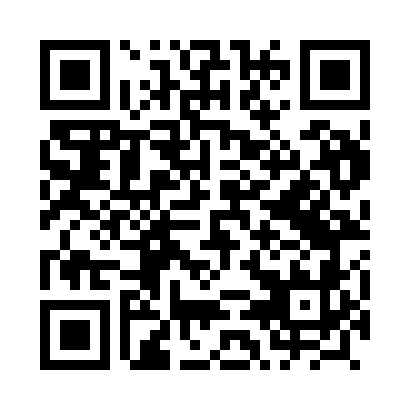 Prayer times for Igolomia, PolandWed 1 May 2024 - Fri 31 May 2024High Latitude Method: Angle Based RulePrayer Calculation Method: Muslim World LeagueAsar Calculation Method: HanafiPrayer times provided by https://www.salahtimes.comDateDayFajrSunriseDhuhrAsrMaghribIsha1Wed2:545:1412:365:427:5910:092Thu2:515:1312:365:438:0010:123Fri2:485:1112:365:448:0210:154Sat2:455:0912:365:458:0310:175Sun2:415:0812:365:458:0510:206Mon2:385:0612:365:468:0610:237Tue2:355:0412:365:478:0810:268Wed2:325:0312:355:488:0910:299Thu2:285:0112:355:498:1110:3210Fri2:255:0012:355:508:1210:3511Sat2:224:5812:355:518:1410:3812Sun2:204:5612:355:528:1510:4113Mon2:194:5512:355:528:1610:4314Tue2:194:5412:355:538:1810:4415Wed2:184:5212:355:548:1910:4516Thu2:184:5112:355:558:2110:4517Fri2:174:5012:355:568:2210:4618Sat2:174:4812:355:578:2310:4619Sun2:164:4712:365:578:2510:4720Mon2:164:4612:365:588:2610:4821Tue2:154:4512:365:598:2710:4822Wed2:154:4312:366:008:2910:4923Thu2:154:4212:366:018:3010:4924Fri2:144:4112:366:018:3110:5025Sat2:144:4012:366:028:3210:5126Sun2:144:3912:366:038:3410:5127Mon2:134:3812:366:038:3510:5228Tue2:134:3712:366:048:3610:5229Wed2:134:3612:366:058:3710:5330Thu2:124:3612:376:058:3810:5331Fri2:124:3512:376:068:3910:54